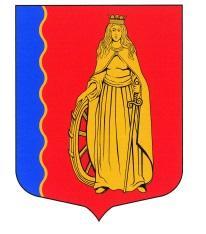 МУНИЦИПАЛЬНОЕ ОБРАЗОВАНИЕ«МУРИНСКОЕ ГОРОДСКОЕ ПОСЕЛЕНИЕ»ВСЕВОЛОЖСКОГО МУНИЦИПАЛЬНОГО РАЙОНАЛЕНИНГРАДСКОЙ ОБЛАСТИСОВЕТ ДЕПУТАТОВ ЧЕТВЕРТОГО СОЗЫВАРЕШЕНИЕ«24» июня 2020 г.                           г. Мурино                                                 № 72  В соответствии с Федеральным законом от 06.10.2003 № 131-ФЗ «Об общих принципах организации местного самоуправления в Российской Федерации», Уставом муниципального образования, совет депутатов РЕШИЛ:Принять из собственности АО «Арсенал-1» в муниципальную собственность муниципального образования «Муринское городское поселение» Всеволожского муниципального района Ленинградской области объекты недвижимости – земельные участки, указанные в приложении к настоящему решению. Администрации муниципального образования «Муринское городское поселение» Всеволожского муниципального района Ленинградской области осуществить мероприятия по подготовке и формированию документации по принятию земельных участков в муниципальную собственность.Опубликовать настоящее решение в газете «Муринская панорама» и на официальном сайте в информационно-телекоммуникационной сети Интернет www.администрация-мурино.рф.Настоящее решение вступает в силу с момента его принятия.Контроль исполнения настоящего решения возложить на главу муниципального образования.Глава муниципального образования                                           Д.В. КузьминПриложение крешению совета депутатовмуниципального образования«Муринское городское поселение»Всеволожского муниципального районаЛенинградской области№ 72 от 24 июня 2020 г.Перечень объектов, планируемых к передаче в муниципальную собственность муниципального образования «Муринское городское поселение» Всеволожского муниципального района Ленинградской областиО приёме в муниципальную собственность муниципального образования «Муринское городское поселение» Всеволожского муниципального района Ленинградской области имущества,             принадлежащего АО «Арсенал-1»№п/пНаименование объектаАдрес местоположенияКадастровый номерПлощадь,кв.мВид разрешённого использования1.Земельный участокЛенинградская областьВсеволожский районг. Мурино47:07:0722001:9429511556 +/- 38Для размещения дорог2.Земельный участокЛенинградская областьВсеволожский районг. Мурино47:07:0722001:942966207 +/- 28Для размещения дорог3.Земельный участокЛенинградская областьВсеволожский районг. Мурино47:07:0722001:94297130 +/- 4Размещение объектов благоустройства